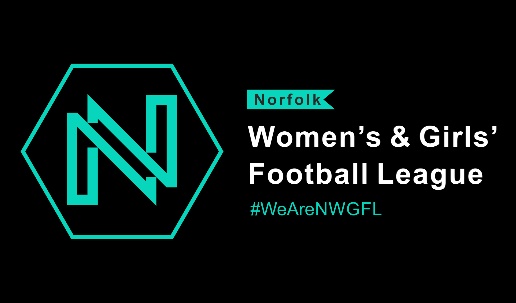 NORFOLK WOMANS AND GIRLS                                                                                                                                               FOOTBALL LEAGUE POSTPONEMENT FORMTO BE FULLY COMPLETED AND EMAILED TO YOUR DIVISIONAL SECRETARY 
TEAM NAME POSTPONING GAME:   DATE OF GAME OF                                                                                                                                                              REQUESTED POSTPONEMENTAGE GROUPREASON FOR REQUESTED POSTPONEMENTNAME OF OPPOSING MANAGER                                                                                                                                    AND TEAM NAME                                                                                                                                                                                                         DATE CONTACT MADE WITH OPPOSING                                                                                                                                                     TEAM MANAGER AND AGREEMENT                                                                                                                                                                                                                                                          TO POSTPONE RECEIVED                                                       DATE MUTUALLY AGREED FOR                                                                                                                                    REARRANGED GAME